Fecha: 06 de diciembre de 2013Boletín de prensa Nº 897 “UN RESPLANDOR POR EL CAMBIO” ESTE SÁBADO 7 DE DICIEMBRE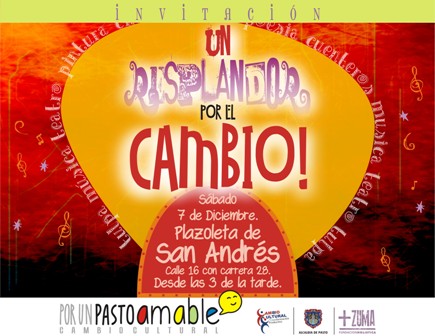 Música, danza, poesía, teatro y otras expresiones culturales se presentarán este sábado 7 de diciembre a partir de las 2:00 de la tarde en la plazoleta San Andrés dentro del evento denominado “Un resplandor por el cambio”. La actividad liderada por el Programa Cambio Cultural de la Alcaldía de Pasto, busca brindar un espacio lúdico en el tradicional Día de las Velitas.Por esta razón, se invita a niños, jóvenes y adultos a formar parte de las muestras, a encender la luz de la alegría y compartir en familia una jornada llena de aprendizaje, recreación y conocimiento.En el marco de la jornada se realizará el lanzamiento de Caminantes Territorios de Memoria, una estrategia teatral que busca recrear la historia de la ciudad a través de recorridos por calles y sitios estratégicos del municipio. El ejercicio iniciará a partir de las 6:30 de la tarde y la comunidad podrá vincularse previa inscripción en la sede de la Corporación Escénica de Pasto La Guagua.Los niños también tendrán su espacio dentro del programa para que pinten su sueño de ciudad participando del taller ‘Leamos de la mano por los caminos del sur’. La ciudadanía está convocada a rescatar la tradición oral y el compartir historias, disfrutando una bebida caliente, alrededor de la tulpa.Contacto: Coordinador programa Cambio Cultural, Leonardo Sanzón. Celular: 3006157292RUEDA DE PRENSA SECRETARIA DE EDUCACIÓN 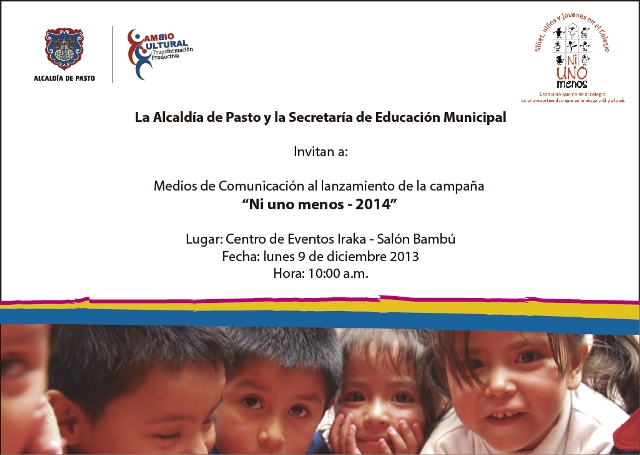 La Alcaldía de Pasto y la Secretaría de Educación a través de la Subsecretaría de Cobertura invitan a los medios de comunicación, a la rueda de prensa para el lanzamiento de la campaña ‘Ni uno menos 2014’ donde se explicará el proceso de matrículas para el año siguiente. El acto se llevará a cabo este lunes 9 de diciembre a las 10:00 de la mañana en el Centro de Eventos Iraka, salón Bambú.Contacto: Subsecretaria de Cobertura Educativa, Delia Isabel Rosero Díaz. Celular: 3148350678PASTO SERÁ PROMOCIONADO EN 213 PAÍSESLa Oficina de Comunicación Social y la Secretaría de Desarrollo Económico y Competitividad a través de la Subsecretaría de Turismo, acompañaron al equipo periodístico del Canal RCN Internacional del programa “Como en casa”, a hacer un trabajo de video de los atractivos turísticos del municipio.Entre los lugares visitados están: el entorno urbano de Pasto, la laguna de La Cocha y el corregimiento de Cabrera, donde los comunicadores resaltaron la gastronomía y arquitectura. El equipo de trabajo cumplió con una ruta por los talleres de los artistas del carnaval, quienes socializaron sus experiencias acerca de la construcción y los contenidos históricos tradicionales de las carrozas del Carnaval de Negros y Blancos. La labor periodística se realizó durante dos días.La Subsecretaría de Turismo, Adriana Solarte López, informó que el programa será trasmitido el domingo 15 de diciembre en 23 países a través de DirectTV canal 135,  y a través de los cable operadores que cuenten con el canal RCN Internacional, esta es una oportunidad para evidenciar todas las potencialidades del municipio de Pasto, que se prepara para cumplir a principios de 2014 con una de las fiestas más importantes del sur del país. Contacto: Subsecretaria de Turismo, Adriana Solarte López. Celular: 3006749825PERSONAS DEL SECTOR INFORMAL UTILIZARÁN ELEMENTOS DE PROTECCIÓNPara garantizar la salud de personas que trabajan en la plaza de mercado El Potrerillo como: mecánicos, coteros, recicladores y carretilleros de mano; la Alcaldía de Pasto a través de la Secretaría de Salud, entregó elementos de protección personal para desempeñar su labor diaria que se fundamenta en esfuerzo físico.Este grupo de personas del sector informal e independiente, quienes tienen condiciones de alta vulnerabilidad social y laboral, se acogieron a la iniciativa de prevención de riesgos y enfermedades laborales a través de un plan de capacitación y sensibilización con talleres lúdico participativos con la aplicación de la estrategia aprender-haciendo en las temáticas de identificación de factores de riesgo, estilos de vida saludable, ergonomía, pausa activas, salud mental y promoción de los servicios de salud, orientados al cuidado de la salud en el ámbito laboral y la incorporación de prácticas y estilos de vida saludable,Contacto: Secretaria de Salud, Carola Muñoz Rodríguez. Celular: 3183591581INVITAN A FERIA AMBIENTAL EN BARRIO VILLA OLÍMPICAEn cumplimento al eje ambiental del plan de acción de la Dirección Administrativa de Juventud, este sábado 7 de diciembre se cumplirá con una feria ambiental en el barrio Villa Olímpica de la comuna 4 desde las 8:00 de la mañana hasta las 5:00 de la tarde. La iniciativa liderada por los jóvenes ediles de este sector, tiene como propósito recuperar la zona ambiental.Durante la jornada se desarrollarán actividades de limpieza, recuperación de muros, con el apoyo de reconocidos grafiteros de la ciudad y siembra de jardines verticales. La directora de la dependencia, Adriana Franco, manifestó que esta actividad tendrá un impacto positivo para los pobladores de este barrio a la vez que invitó a la ciudadanía a apoyar estas ideas que nacen desde el sector juvenil y que aportan a la transformación del municipio.Contacto: Dirección Administrativa de Juventud, Teléfono: 7205382	PAGO SUBSIDIO ECONÓMICO A PERSONAS MAYORES DE PASTOEn atención a las directrices del Consorcio Colombia Mayor el 4 de diciembre, la Secretaría de Bienestar Social comunica a los beneficiarios del “Programa Colombia Mayor” (modalidad subsidio económico) se dará inicio a los pagos en todos los puntos de atención autorizados.Se informa a la comunidad en general que se cancelará la nómina correspondiente a noviembre y diciembre del presente año, durante las fechas establecidas de la siguiente manera: en todos los Servientregas a partir del lunes 9 hasta el 20 de diciembre del año en curso. Banco Popular a partir del martes 10 hasta el 20 de diciembre del año en curso.Con el propósito de cumplir con uno de los requerimientos realizados por parte del Consorcio Colombia Mayor operador del programa, entidad que solicita adelantar el proceso de actualización de datos, es necesario hacer llegar durante la jornada de pago, dos (2) fotocopias de cédula ampliadas, registrando dirección y teléfono actual. La distribución de la nómina se realizó de acuerdo al último dígito del número de la cédula y se tendrá en cuenta el siguiente cronograma:Puntos de pagos autorizadosContacto: Secretaria de Bienestar Social, Laura Patricia Martínez Baquero. Celular: 3016251175CONFERENCIA TALLER DE ESTRATEGIAS DE COMUNICACIÓNCon motivo de la graduación de los participantes del diplomado de Emprendimiento Empresarial  y como cierre del primer año de la Escuela de Liderazgo y Democracia Participativa, la Alcaldía de Pasto  a través de la Secretaría de Desarrollo Comunitario, realizará la conferencia taller de Estrategias de Comunicación.De igual manera se hará la sustentación y presentación de muestras de proyectos estructurados por los participantes del diplomado del Emprendimiento Empresarial. La convocatoria se extiende a los asistentes del Diplomado Convivencia Ciudadana y Gestión Ambiental. El acto se realizará este sábado 7 de diciembre a las 9:00 de la mañana en el auditorio de la Institución Educativa Municipal San Juan Bosco.Contacto: Secretaria de Desarrollo Comunitario, Patricia Narváez Moreno. Celular: 3014068285	‘ENJABONANDO A PASTO’ LLEGÓ AL POTRERILLOLa Dirección de Espacio Público de Pasto, cumplió con  la jornada de lavado de la entrada principal del mercado El Potrerillo. Personal de esa dependencia, vendedores y vecinos de la central de abastos participaron de la actividad que inicio a las 9:00 de la mañana y que tenía como objetivo mejorar las condiciones de asepsia y la presentación de la plaza de ventas, explicó el director de la dependencia, Álvaro Ramos Pantoja.El funcionario indicó que la recuperación de los andenes y calles que hasta hace algunos meses estaban invadidos por vendedores, se ha venido haciendo de forma satisfactoria y enfatizó que con la jornada de limpieza se inicia un proceso en el cual conjuntamente con la Dirección de Plazas de Mercado y la Secretaría de Gestión Ambiental, se busca recuperar completamente el sector para garantizar la salubridad, mejorar las ventas y presentar un mercado agradable y seguro.“En coordinación con el director de Plazas de Mercado, Germán Gómez Solarte, vamos a programar distintas jornadas de desinfección limpieza y mejoramiento al interior del Potrerillo con el fin que las personas que a diario acuden a este centro, encuentren condiciones dignas de trabajo, hecho que permitirá también más presencia de compradores” precisó el directivo.Contacto: Director de Espacio Público, Álvaro Ramos Pantoja. Celular: 3155817981	CONTINÚAN JORNADAS DE LIMPIEZA EN PLAZAS DE MERCADOFuncionarios de la Dirección de Plazas de Mercado de la Alcaldía de Pasto, llevaron a cabo la recolección de escombros en el sector conocido como ‘cebolla’ en el mercado El Potrerillo, así lo dio a conocer el director de la dependencia, Germán Gómez Solarte quien indicó que con la intervención de maquinaria como un cargador y volqueta, se recogió 35 metros cuadrados de tierra y otros desechos. Estas actividades se efectúan con el objetivo de disminuir el impacto ambiental en la zona. Igualmente se viene realizado sensibilización a usuarios, carretilleros de tracción animal y humana para reducir la problemática de las basuras. Gómez Solarte recordó a los usuarios de la plaza que los desechos y escombros deben arrojarse en lugares autorizados de lo contrario serán acreedores a multas o sanciones. Contacto: Director de Plazas de Mercado, Germán Gómez Solarte. Celular: 3187304453LOS RETOS DEL CONSEJO TERRITORIAL DE PLANEACIÓNEl Consejo Territorial de Planeación es un cuerpo consultivo para fortalecer el principio de la democracia participativa, ligada al concepto de planeación, ésta instancia es importante porque son los que evalúan, diagnostican y aportan al desarrollo de los procesos del Plan de Desarrollo y del Plan de Ordenamiento Territorial.Uno de los retos durante los próximos meses, es hacer una revisión del documento del POT, antes de ser llevado al Concejo Municipal, para esto se programarán talleres, mesas temáticas, cursos y talleres para aclarar temas relacionados al ordenamiento, movilidad, sostenibilidad ambiental, gestión de riesgo, espacios públicos, vivienda digna, servicios públicos y todas las propuestas que serán desarrolladas durante el tiempo de vigencia del nuevo POT (2014-2027).El Consejo Territorial de Planeación se posesionó ante el alcalde Harold Guerrero López, el pasado 4 de diciembre en el despacho, son 21 líderes elegidos mediante ternas. El presidente del Consejo será Víctor Fausto Benavides, quien representa a las Juntas de Acción Comunal de la ciudad; como Vicepresidente fue nombrado Ricardo Narváez y como secretaria fue designada Claudia Ximena Vallejo, quien representa a las organizaciones No Gubernamentales.Contacto: Secretario de Planeación, Víctor Raúl Erazo Paz. Celular: 3182852213	INVITAN A PRESENTAR EXPRESIONES DE INTERÉS A FIRMAS CONSULTORASLa Empresa de Obras Sanitarias de Pasto EMPOPASTO S.A. E.S.P.  invita a las firmas consultoras interesadas a expresar su interés en participar en el proceso de selección de consultores para la interventoría de la construcción del colector Chapal Fase I (Avenida Chile desde la Avenida Idema hasta la Calle 12B) de la ciudad de Pasto.Se aceptarán sólo la presentación de personas jurídicas que cumplan con los requisitos de firmas elegibles según las políticas del BID y que no se  encuentren  incursas  en  las  inhabilidades e incompatibilidades establecidas en la Constitución y en la Ley para celebrar contratos estatales.Mayores detalles se proporcionan en la Solicitud de Expresiones de Interés. Consultar las páginas www.contratos.gov.co – Procesos financiados con fondos de Organismos Multilateral y www.empopasto.com.co - Contratación - Contratación BID.La manifestación de interés, deberá presentarse por escrito, en sobre cerrado y marcado, o remitirse por medio de correo electrónico, a más tardar el día 27 de diciembre de 2013 a las 3:00 PM, en la siguiente dirección o los siguientes correos electrónicos: carrera 24 Nº 21-40 sede centro y correo electrónicos:     liliana.andrade@empopasto.com.co - gabriel.jurado@empopasto.com.co Contacto: Coordinadora de comunicaciones EMPOPASTO, Liliana Arévalo. Celular: 3017356186	Pasto Transformación ProductivaMaría Paula Chavarriaga RoseroJefe Oficina de Comunicación SocialAlcaldía de PastoPuntos de PagoDigitoNúmerode personas programadas aproximadamenteServientrega Parque Bolívar0 y 11502Servientrega Plaza Carnaval2734Servientrega Bombona3788Servientrega AméricasCra 19 N. 14 – 214806Servientrega FátimaCalle 17 N. 13 – 765753Servientrega Parque Infantil6956Banco Popular7, 8 , 92.370TotalTotal7.909